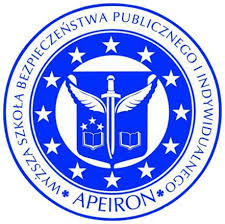 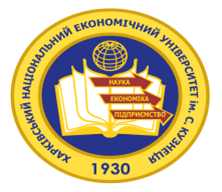 Спільна польсько-українськамагістерська програма"Human Resource Management"«Апейрон - ХНЕУ ім. С.Кузнеця(Краків-Харків)Прийняти участь в програмі можуть студенти, що мають диплом бакалавра за спеціальностями «ЕКОНОМІКА», «СОЦІАЛЬНЕ ЗАБЕЗПЕЧЕННЯ», «МЕНЕДЖМЕНТ», «ОБЛІК ТА ОПОДАТКУВАННЯ», «МАРКЕТИНГ».КОМПЕТЕНТНОСТІ ЗА РЕЗУЛЬТАТАМИ НАВЧАННЯОцінювати вплив та наслідки дії на результативність функціонування підприємства макроекономічних зв’язків, факторів та здатність задіювати інструменти економічного управління на мікрорівні, розробляти заходи щодо забезпечення конкурентоспроможності бізнесу;Здатність проводити діагностику особливостей менеджменту персоналу, аналізувати трудові показники, систему розвитку персоналу ;Здатність проводити оцінку персоналу та використовувати її результати в плануванні трудової кар’єри працівників, формуванні кадрового резерву, забезпеченні кадрової безпеки;Здатність здійснювати моніторинг ринку праці в розрізі професій, кваліфікацій працівників на регіональному та державному рівнях;Здатність застосовувати сучасні технології менеджменту персоналу на вітчизняних підприємствах з урахуванням передового зарубіжного досвіду;Здатність генерувати нові ідеї й нестандартні підходи до їх реалізації (креативність);Здатність налагоджувати соціальну взаємодію, співробітництво, попереджати та розв’язувати конфлікти ДОДАТКОВІ ПЕРЕВАГИ ПРОГРАМИ:Можливість стажування в компаніях Польщі Можливість навчання в партнерських університетах інших країн Європи та США Можливість отримання сертифікату володіння іноземною мовою рівня В2 (англійська, німецька, польська) Отримання навчальної візи на 2 роки з можливістю працевлаштування на цій термін в країнах ЄСФорма навчання: заочно-дистанційна Термін навчання: 4 семестри (2 роки) Мова навчання: українська, англійська, російська, польськаВартість навчання: 1000 Євро на рік (вартість навчання в Апейрон)ПЕРЕЛІК ДОКУМЕНТІВ, ЩО НЕОБХІДНІ ДЛЯ ЗАРАХУВАННЯ В АПЕЙРОН Копія закордонного паспорта  Копія диплома бакалавра та додатку до диплома  Копія атестата;  Апостиль на диплом бакалавра, атестат та додатку до нього; 3 фотокартки 3х4  Підтвердження оплати першого внеску за навчання, сплаченого банківським переказом на рахунок Апейрон КЕРІВНИКИ ПРОГРАМИКоординатор програмиСотнікова Юлія – доцент кафедри Економіки та соціальних наук ХНЕУ ім.С.Кузнеця. Email:Sotnikova_Yuliia@i.ua. Тел.: +380636202344Документи надаються з 1 липня по 15 вересня особисто на кафедру економіки та соціальних наук ХНЕУ ім. С Кузнеця, головний корпус, каб. 217, тел. 067-72-26-025, email: kafesn@hneu.edu.uaРеєстраційна форма на програму: https://docs.google.com/forms/d/1EyJMvR7kKqijsWEhNwDp8-butUb6zTxc6PVHwW1JsCA/edit?ts=5cdd5ec7#responsesУ ХНЕУ ім. С.Кузнеця Назарова Галина Валентинівнад.е.н., професор, завідувач кафедри економіки та соціальних наук ХНЕУ ім. С. Кузнецяgnazarova@hneu.net0-677-22-60-25В Апейрон, Польща Моніка Яворськадиректор з міжнародної співпраці в Університеті «Апейрон» (Вища школа суспільної та індивідуальної безпеки в Кракові),SECRETARIAT@APEIRON.edu.pl604 171 286Monika Yavorsʹka